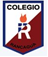 Colegio Isabel Riquelme             U.T.P.GUÍA DIGITAL N° 2OBJETIVOS Y CONTENIDOS CONCEPTUALESASIGNATURA: RELIGIÓN     CURSO:   8° AÑODOCENTE: CLARA HENRÍQUEZ GONZÁLEZ/ VICTORIA DE GEYTER SEMANA: 6 al 10 abril  OBJETIVO DE APRENDIZAJE CONTENIDOConocer entrega de Jesús en los últimos momentos de su vida terrenal.La Crucifixión de Jesús.OBJETIVO DE LA CLASE Reconocer la validez e importancia del sacrificio de Jesús en la cruz.HABILIDADES ReconocerEmpatizarAgradecerAdmirar